 國立嘉義大學生物機電學系專題演講活動花絮 國立嘉義大學生物機電學系專題演講活動花絮 國立嘉義大學生物機電學系專題演講活動花絮演講時地108年05月18日  工程館二樓教室108年05月18日  工程館二樓教室演講者邱永川教授 –塑膠材料簡介及應用黃膺任教授 –影像處理在生物產品檢測之應用朱健松教授 –培育花生誘導白藜蘆醇之製成機械黃文祿教授 -訊號轉換與控制邱永川教授 –塑膠材料簡介及應用黃膺任教授 –影像處理在生物產品檢測之應用朱健松教授 –培育花生誘導白藜蘆醇之製成機械黃文祿教授 -訊號轉換與控制活動花絮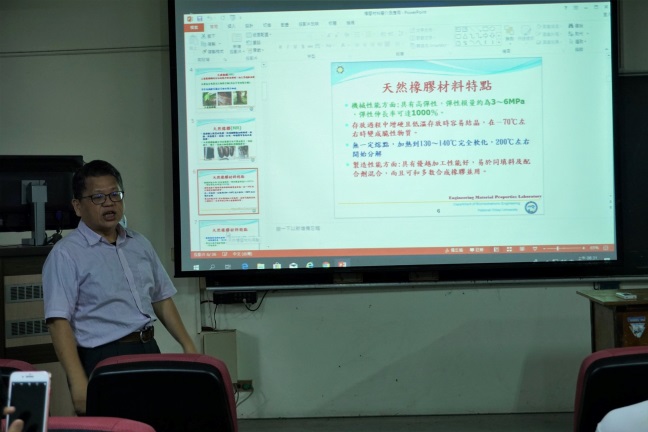 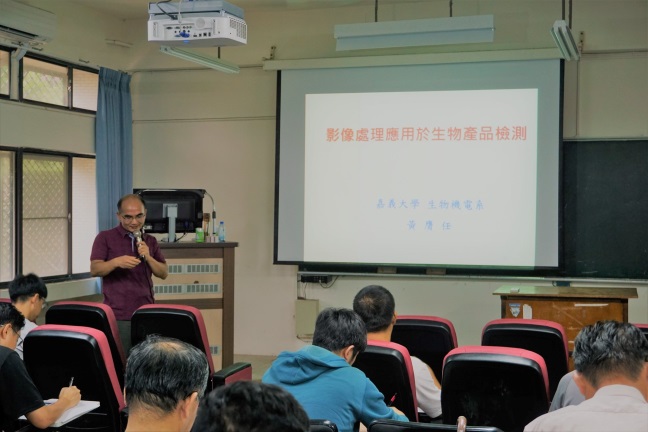 活動花絮邱永川教授解說畫面黃膺任教授解說畫面活動花絮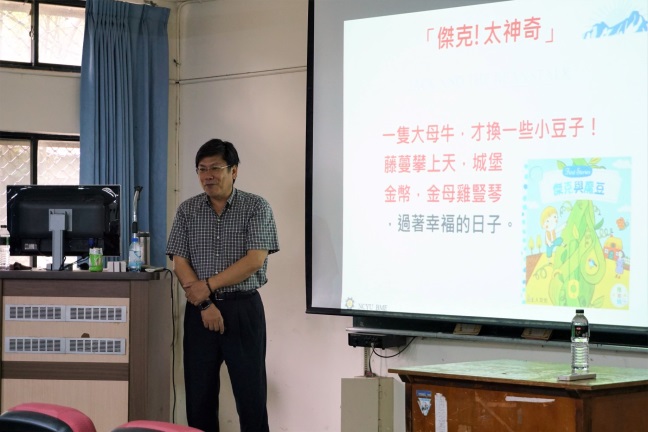 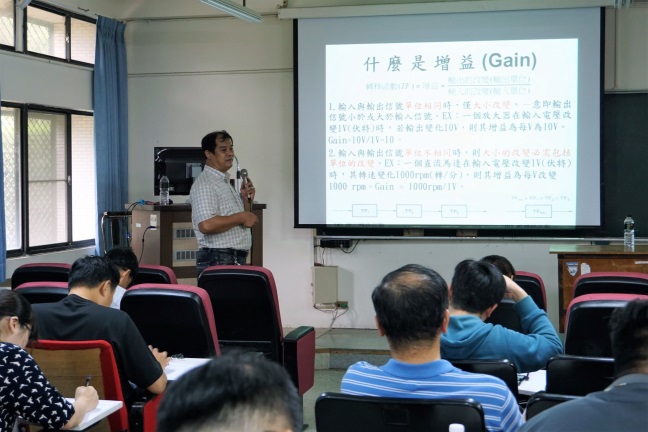 活動花絮朱健松教授演講畫面黃文祿教授演講畫面